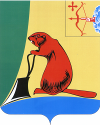 АДМИНИСТРАЦИЯ ТУЖИНСКОГО МУНИЦИПАЛЬНОГО РАЙОНА КИРОВСКОЙ ОБЛАСТИАДМИНИСТРАЦИЯ ТУЖИНСКОГО МУНИЦИПАЛЬНОГО РАЙОНА КИРОВСКОЙ ОБЛАСТИАДМИНИСТРАЦИЯ ТУЖИНСКОГО МУНИЦИПАЛЬНОГО РАЙОНА КИРОВСКОЙ ОБЛАСТИАДМИНИСТРАЦИЯ ТУЖИНСКОГО МУНИЦИПАЛЬНОГО РАЙОНА КИРОВСКОЙ ОБЛАСТИАДМИНИСТРАЦИЯ ТУЖИНСКОГО МУНИЦИПАЛЬНОГО РАЙОНА КИРОВСКОЙ ОБЛАСТИРАСПОРЯЖЕНИЕРАСПОРЯЖЕНИЕРАСПОРЯЖЕНИЕРАСПОРЯЖЕНИЕРАСПОРЯЖЕНИЕ06.03.2020№22пгт Тужапгт Тужапгт ТужаО внесении изменений в распоряжение администрации Тужинского муниципального района от 16.05.2016 № 34О внесении изменений в распоряжение администрации Тужинского муниципального района от 16.05.2016 № 34О внесении изменений в распоряжение администрации Тужинского муниципального района от 16.05.2016 № 34О внесении изменений в распоряжение администрации Тужинского муниципального района от 16.05.2016 № 34О внесении изменений в распоряжение администрации Тужинского муниципального района от 16.05.2016 № 34В связи с кадровыми изменениями:1. Внести в состав рабочих групп администрации Тужинского муниципального района, утвержденный распоряжением администрации Тужинского муниципального района 16.05.2016 № 34 «О создании рабочих групп администрации Тужинского муниципального района», следующие изменения:1.1. Включить в состав рабочих групп администрации Тужинского муниципального района в группу подготовки решений Курбатову Юлию Николаевну, ведущего специалиста отдела организационно – правовой 
и кадровой работы администрации Тужинского муниципального района, Попонину Наталию Юрьевну, ведущего специалиста – юриста отдела организационно – правовой и кадровой работы администрации Тужинского муниципального района.1.2. Утвердить Курбатову Юлию Николаевну, ведущего специалиста отдела организационно – правовой и кадровой работы администрации Тужинского муниципального района, старшим группы.1.3. Исключить из состава комиссии Ганжа Л.В., Тетерину М.Г.2. Опубликовать настоящее постановление в Бюллетене муниципальных нормативных правовых актов органов местного самоуправления Тужинского муниципального района Кировской области.В связи с кадровыми изменениями:1. Внести в состав рабочих групп администрации Тужинского муниципального района, утвержденный распоряжением администрации Тужинского муниципального района 16.05.2016 № 34 «О создании рабочих групп администрации Тужинского муниципального района», следующие изменения:1.1. Включить в состав рабочих групп администрации Тужинского муниципального района в группу подготовки решений Курбатову Юлию Николаевну, ведущего специалиста отдела организационно – правовой 
и кадровой работы администрации Тужинского муниципального района, Попонину Наталию Юрьевну, ведущего специалиста – юриста отдела организационно – правовой и кадровой работы администрации Тужинского муниципального района.1.2. Утвердить Курбатову Юлию Николаевну, ведущего специалиста отдела организационно – правовой и кадровой работы администрации Тужинского муниципального района, старшим группы.1.3. Исключить из состава комиссии Ганжа Л.В., Тетерину М.Г.2. Опубликовать настоящее постановление в Бюллетене муниципальных нормативных правовых актов органов местного самоуправления Тужинского муниципального района Кировской области.В связи с кадровыми изменениями:1. Внести в состав рабочих групп администрации Тужинского муниципального района, утвержденный распоряжением администрации Тужинского муниципального района 16.05.2016 № 34 «О создании рабочих групп администрации Тужинского муниципального района», следующие изменения:1.1. Включить в состав рабочих групп администрации Тужинского муниципального района в группу подготовки решений Курбатову Юлию Николаевну, ведущего специалиста отдела организационно – правовой 
и кадровой работы администрации Тужинского муниципального района, Попонину Наталию Юрьевну, ведущего специалиста – юриста отдела организационно – правовой и кадровой работы администрации Тужинского муниципального района.1.2. Утвердить Курбатову Юлию Николаевну, ведущего специалиста отдела организационно – правовой и кадровой работы администрации Тужинского муниципального района, старшим группы.1.3. Исключить из состава комиссии Ганжа Л.В., Тетерину М.Г.2. Опубликовать настоящее постановление в Бюллетене муниципальных нормативных правовых актов органов местного самоуправления Тужинского муниципального района Кировской области.В связи с кадровыми изменениями:1. Внести в состав рабочих групп администрации Тужинского муниципального района, утвержденный распоряжением администрации Тужинского муниципального района 16.05.2016 № 34 «О создании рабочих групп администрации Тужинского муниципального района», следующие изменения:1.1. Включить в состав рабочих групп администрации Тужинского муниципального района в группу подготовки решений Курбатову Юлию Николаевну, ведущего специалиста отдела организационно – правовой 
и кадровой работы администрации Тужинского муниципального района, Попонину Наталию Юрьевну, ведущего специалиста – юриста отдела организационно – правовой и кадровой работы администрации Тужинского муниципального района.1.2. Утвердить Курбатову Юлию Николаевну, ведущего специалиста отдела организационно – правовой и кадровой работы администрации Тужинского муниципального района, старшим группы.1.3. Исключить из состава комиссии Ганжа Л.В., Тетерину М.Г.2. Опубликовать настоящее постановление в Бюллетене муниципальных нормативных правовых актов органов местного самоуправления Тужинского муниципального района Кировской области.В связи с кадровыми изменениями:1. Внести в состав рабочих групп администрации Тужинского муниципального района, утвержденный распоряжением администрации Тужинского муниципального района 16.05.2016 № 34 «О создании рабочих групп администрации Тужинского муниципального района», следующие изменения:1.1. Включить в состав рабочих групп администрации Тужинского муниципального района в группу подготовки решений Курбатову Юлию Николаевну, ведущего специалиста отдела организационно – правовой 
и кадровой работы администрации Тужинского муниципального района, Попонину Наталию Юрьевну, ведущего специалиста – юриста отдела организационно – правовой и кадровой работы администрации Тужинского муниципального района.1.2. Утвердить Курбатову Юлию Николаевну, ведущего специалиста отдела организационно – правовой и кадровой работы администрации Тужинского муниципального района, старшим группы.1.3. Исключить из состава комиссии Ганжа Л.В., Тетерину М.Г.2. Опубликовать настоящее постановление в Бюллетене муниципальных нормативных правовых актов органов местного самоуправления Тужинского муниципального района Кировской области.Глава Тужинского                                                 муниципального района    Л.В. БледныхГлава Тужинского                                                 муниципального района    Л.В. БледныхГлава Тужинского                                                 муниципального района    Л.В. БледныхГлава Тужинского                                                 муниципального района    Л.В. Бледных